КАК ФУНКЦИОНИРА ЕВРОПЕЙСКИЯТ СЪЮЗ                                                                                            РАБОТА С 11 КЛАС  ВЪРХУ НАЧИНИТЕ ЗА ГЛАСУВАНЕ В СЪВЕТА НА ЕВРОПЕЙСКИЯ СЪЮЗ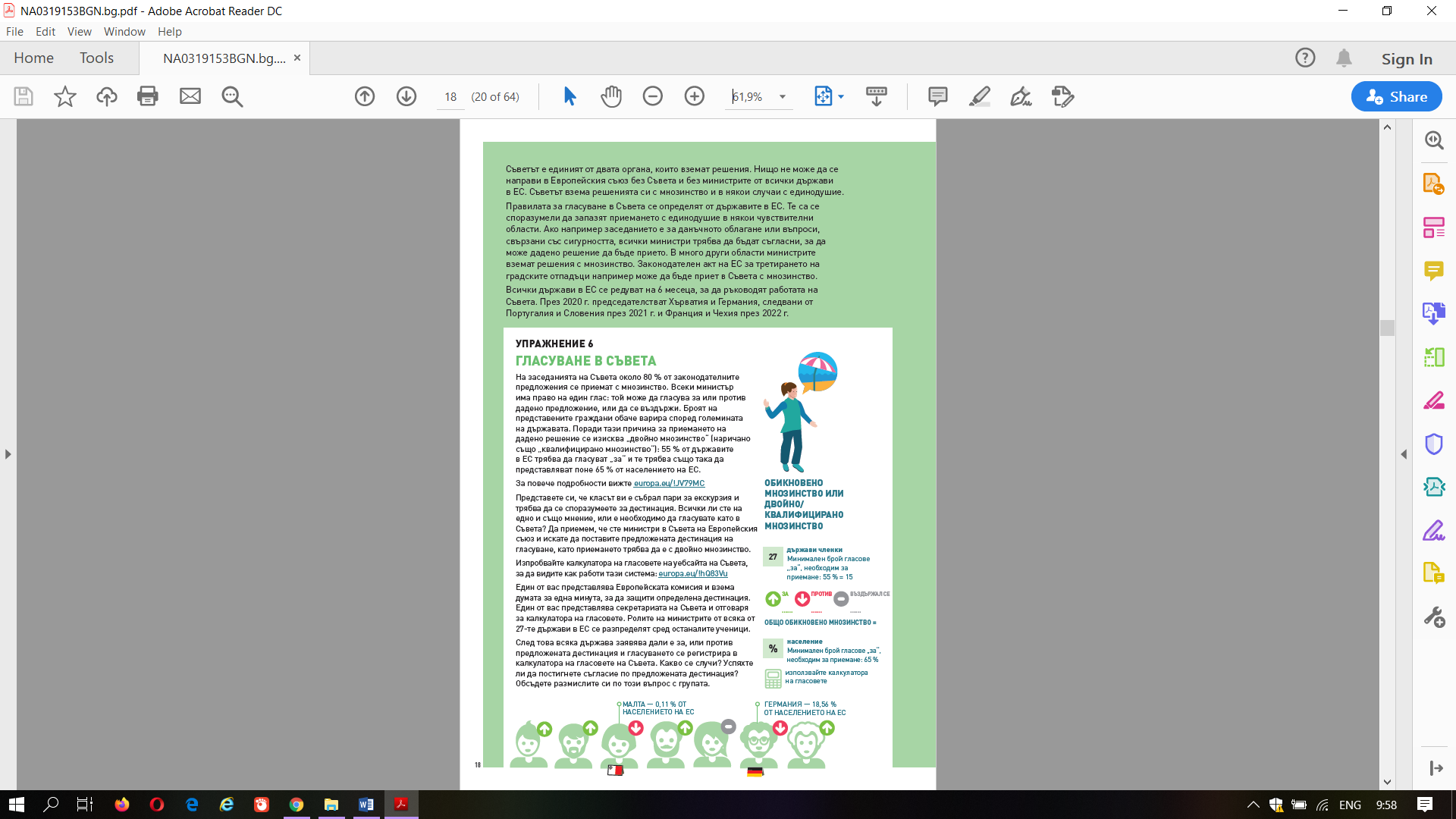 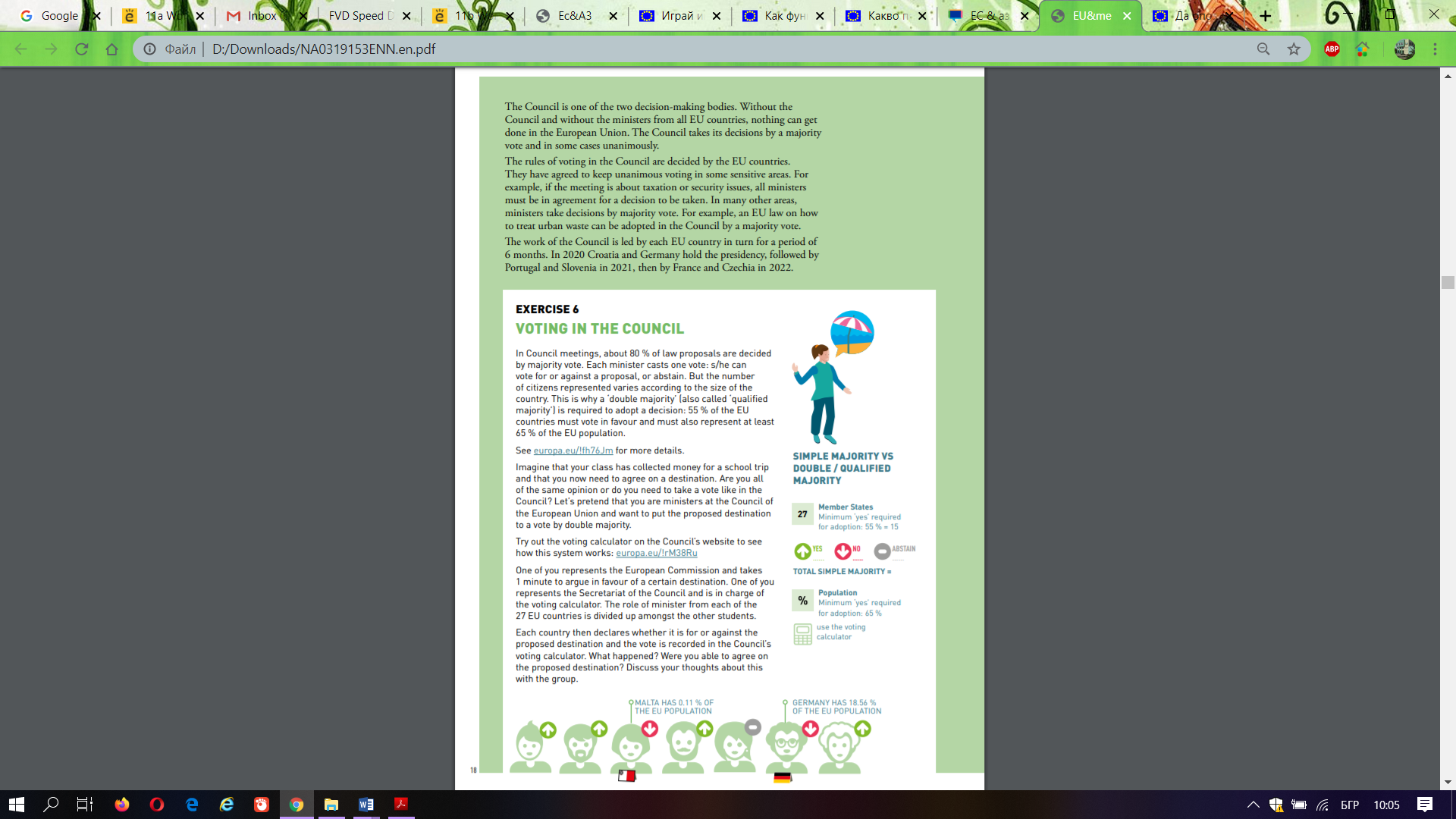 ЕВРОПЕЙСКИ ПАРЛАМЕНТ- РАЗПРЕДЕЛЕНИЕ НА МЕСТАТА И БРОЯ НА ДЕПУТАТИТЕ ПО ДЪРЖАВИhttps://www.europarl.europa.eu/news/bg/headlines/eu-affairs/20180126STO94114/infoghrafika-kolko-deputatski-mesta-v-evropeyskiia-parlament-ima-vsiaka-strana Въз основа на инфографиката отговорете на въпросите 1. 	Колко са депутатите в Европейския парламент?2.	Кои държави увеличават броя на депутатите си след напускането на Великобритания от ЕС?3.	Коя държава има най-много евро депутати и коя има най-малко? 4.	Обяснете как се формира броя на депутатите. Какъв е принципът на определяне на броя на депутатите от всяка страна членка.5.	Колко евродепутати в настоящия Европейски парламент има България?6. Какъв процент от общия брой депутати има България?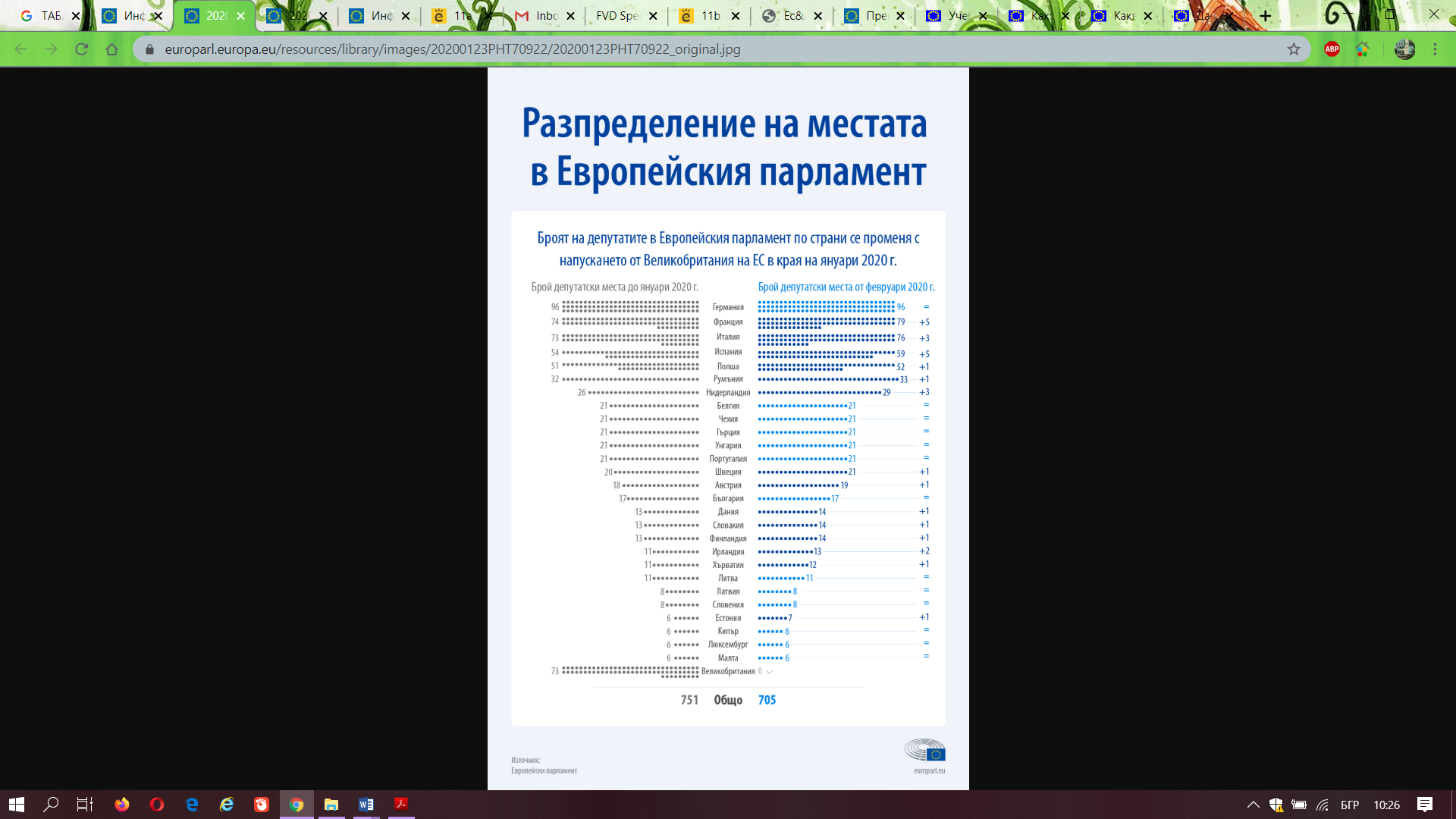 